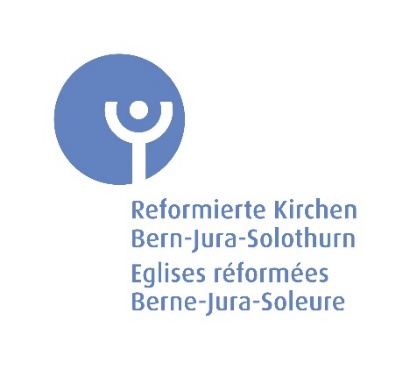 PROJEKTKREDIT GESUCHSFORMULAR FÜR BEITRÄGE DER FACHSTELLE MIGRATION DER REFORMIERTEN KIRCHEN BERN-JURA-SOLOTHURNSie finden die Kriterien für Beiträge an Projekte im Internet:www.refbejuso.ch/inhalte/oeme-migration/integration/Angaben zur Trägerschaft, zu den GesuchstellendenBei Vereinen, Organisationen und GruppenProjektVernetzungFinanzenDatum: Wir bitten Sie, das vorliegende Formular auszufüllen und uns zusammen mit dem Budget per E-Mail an: peter.gerber@refbejuso.ch oder mit der Post an folgende Adresse zu senden:Reformierte Kirchen Bern-Jura-SolothurnOeME-Migration, Peter GerberPostfach3000 Bern 22Hinweise zum BudgetEin Budget soll die effektiv zu erwartenden Kosten enthalten und auch offen legen, von wo die Mittel kommen. Dazu gehört insbesondre folgendes:Ausgaben-	alle Kosten des ProjektsEinnahmen-	Eigenleistungen (eigene Arbeit, freiwilliges Engagement der Gesuchsteller)-	eigene Beiträge (eigene finanzielle Mittel der Gesuchsteller)-	bereits bewilligte Beiträge von anderen Stellen-	noch offene Beiträge (Gesuche bei anderen Stellen, die noch nicht entschieden sind)-	allenfalls mögliche Einnahmen des Projekts (zum Beispiel Beiträge von Teilnehmenden)GrundsätzlichesEs können nur Gesuche mit einem Budget geprüft werden. Eine Unterstützung von Einzelpersonen ist nicht möglich.Ausgaben für Löhne oder wiederkehrende Kosten für die Infrastruktur wie Mieten können nicht finanziert werden.Das gleiche Projekt kann nicht mehrmals unterstützt werden.Name des Vereins, der Organisation oder der Gruppehier Name angebenName der verantwortlichen Personhier Name angebenAdresseStrasse und NrPostleitzahl und OrtE-Mail-AdresseFalls vorhanden, Website (Internet)www.Kurzer Beschrieb der Trägerschaft:Kurzer Beschrieb der Trägerschaft:Mitglieder des Vereins oder der GruppeAnzahl angebenNamen der Mitglieder des VorstandsNamen der Mitglieder des VorstandsNamen der Mitglieder des VorstandsNamen der Mitglieder des VorstandsWas sind die Ziele Ihres Projekts? Wie sollen diese Ziele erreicht werden?Was sind die Ziele Ihres Projekts? Wie sollen diese Ziele erreicht werden?Wer ist die Zielgruppe Ihres Projekts? Wer sind die Angesprochenen? Wer ist die Zielgruppe Ihres Projekts? Wer sind die Angesprochenen? Kurzer Beschrieb der vorgesehenen Aktivitäten:Kurzer Beschrieb der vorgesehenen Aktivitäten:Worin besteht der Integrationsaspekt bei Ihrem Projekt?Worin besteht der Integrationsaspekt bei Ihrem Projekt?Wann findet das Projekt (der Anlass) statt?Datum oder Daten angebenWo findet das Projekt (der Anlass) statt?Ort angebenWie viele Teilnehmende erwarten Sie?geschätzte Anzahl TeilnehmendeWurde dieses Projekt schon einmal durch-geführt? Wenn ja, wann?ja / neinJahreszahl(en) angebenMit welchen Stellen und anderen Organisationen arbeiten Sie für das Projekt zusammen?Name(n) der Organisation(en)Mit welchen Stellen und anderen Organisationen arbeiten Sie für das Projekt zusammen?Mit welchen Stellen und anderen Organisationen arbeiten Sie für das Projekt zusammen?Mit welchen Stellen und anderen Organisationen arbeiten Sie für das Projekt zusammen?Gibt es eine Zusammenarbeit mit einer Kirchgemeinde? Wenn ja, mit welcher?Gibt es eine Zusammenarbeit mit einer Kirchgemeinde? Wenn ja, mit welcher?Name der Kirchgemeinde/OrtWie werden Sie auf Ihr Projekt aufmerksam machen? Wie werden Sie dafür werben?Auf welchen Namen lautet das Post- oder Bankkonto?Kontoinhaberin/KontoinhaberAuf welche Adresse lautet das Konto?Name der BankVollständige IBAN-Nummer 
(oder Einzahlungsschein einreichen)IBAN CH      